ATIVIDADES PARA CASA.PRIMEIRA ETAPA.(SÉTIMA SEMANA)CONTEÚDO PEDAGÓGICO:OBJETIVOS:  As atividades propostas têm como objetivo estimular o desenvolvimento integral das crianças trabalhando o cognitivo, físico e socioemocional a fim de proporcionar também uma maior interação entre a família.ROTINA DIÁRIA: FAZER DIARIAMENTE.              ORIENTAÇÃO AOS SENHORES PAIS/RESPONSÁVEIS:1º-Leitura/ conversa sobre os combinados e regras; 2º-Roda de conversa;   Comece falando informalmente sobre assuntos do cotidiano ou curiosidades pessoais a criança. A ideia é aproximar os pais do objeto do conhecimento em si - no caso, a própria conversa. Exemplos: como foi seu dia, falar sobre os membros da família, amiguinhos da escola, escolha do nome da criança, falar sobre a cidade etc.3º- Cantigas de Roda  A musicalização com as cantigas de roda pode ser feita pelos pais/responsáveis resgatando as músicas que conhecem de sua infância ou por intermédio do uso de recursos digitais como CDs, DVDs ou vídeos:Link de sugestão: https://www.youtube.com/watch?v=V8JU4Q7hKe84º- Faça a Leitura diária do Alfabeto e dos números com as crianças; 5º Realização das atividades pedagógicas: higiene pessoal.Orientação: 1-Iniciar as atividades com video no youtube higiene e saúde   Roberval Coelho;2 – Conversar sobreo assunto .https://professoresherois.com.br/bem-me-quer-vol-3-natureza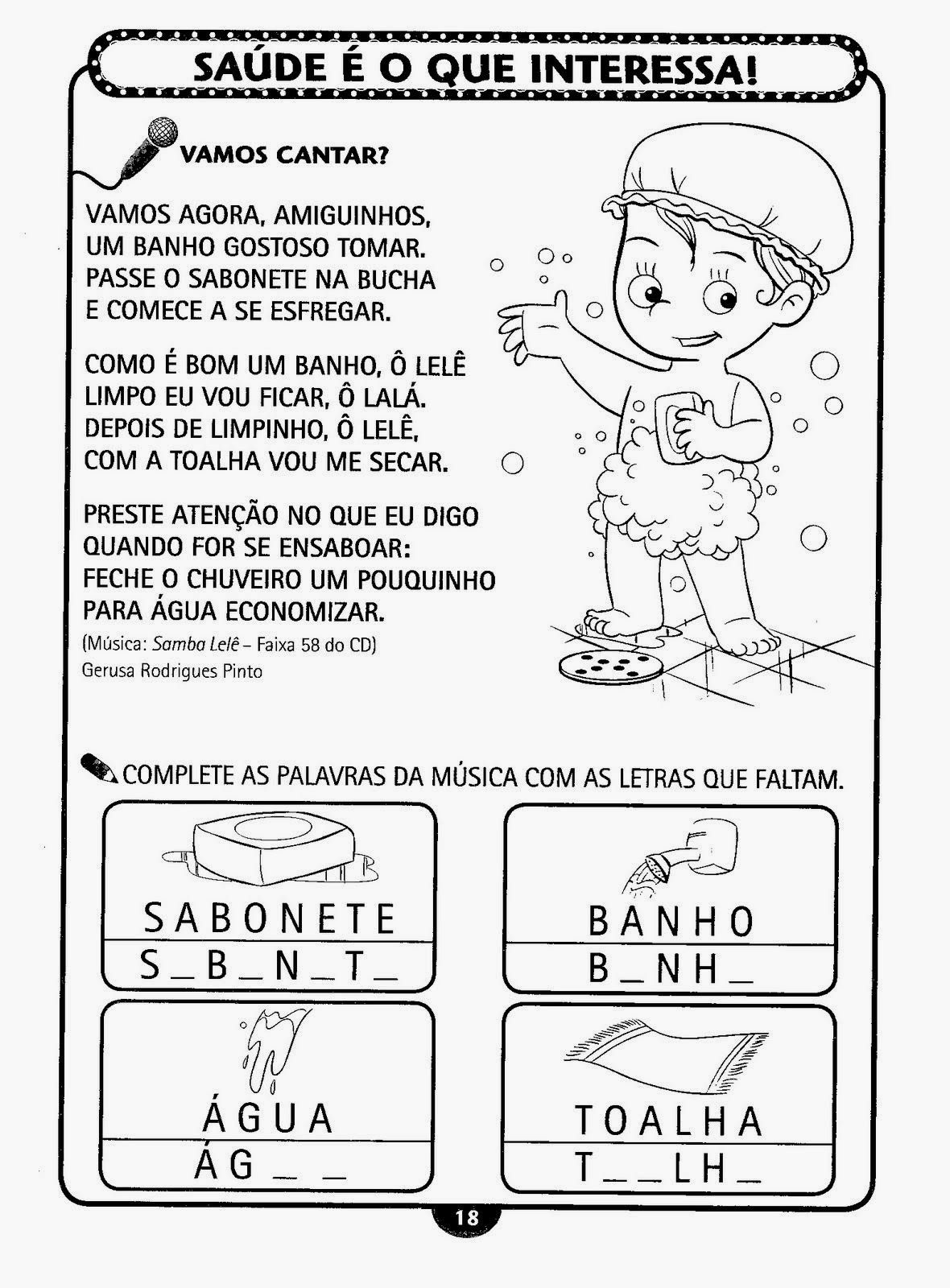 Conversar com a criança sobre a importancia da higiene bucal.Pintar os quadradinhos com as atitudes de higiene correta,https://professoresherois.com.br/bem-me-quer-vol-3-natureza  https://professoresherois.com.br/bem-me-quer-vol-3-natureza https://professoresherois.com.br/bem-me-quer-vol-3-natureza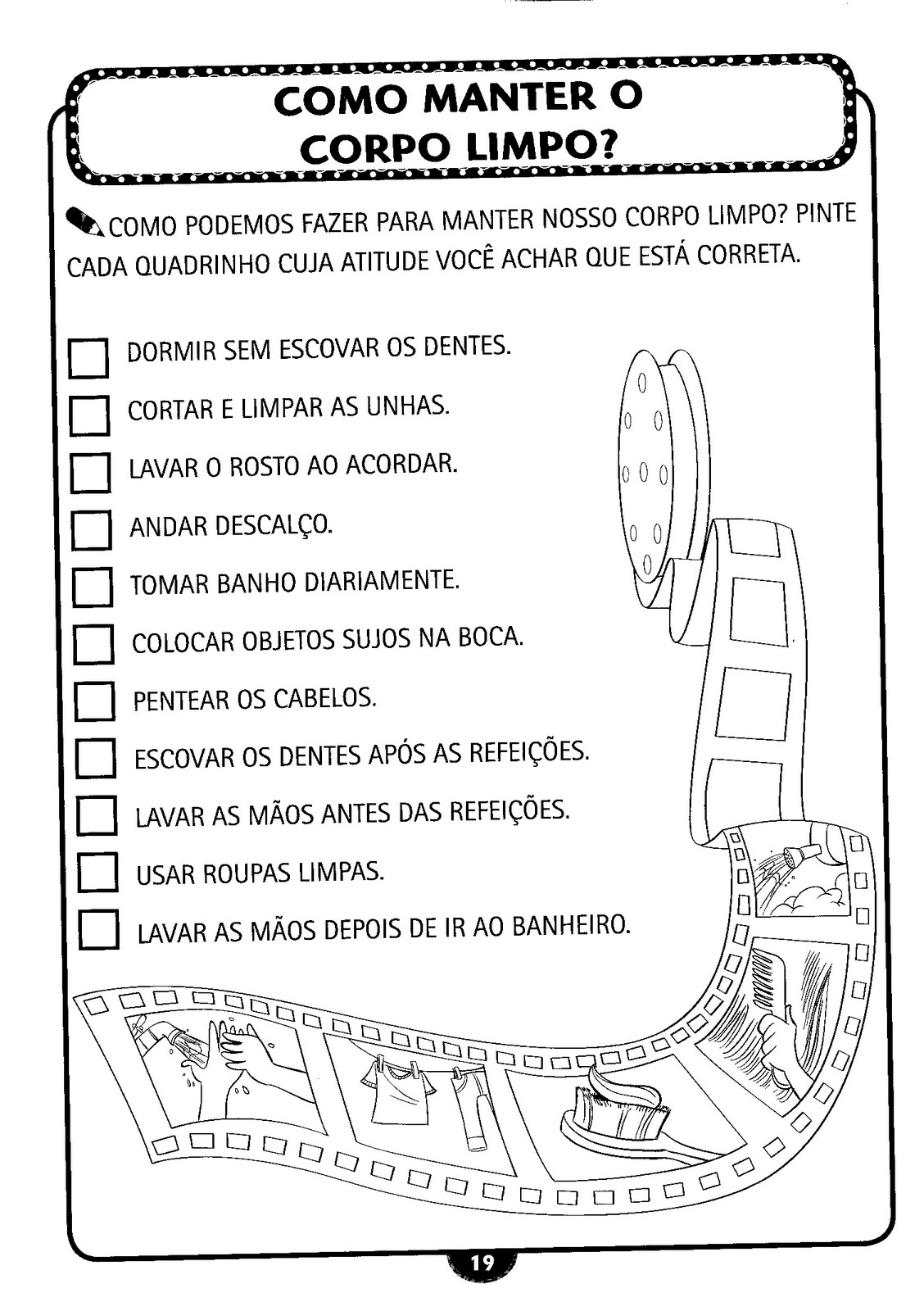 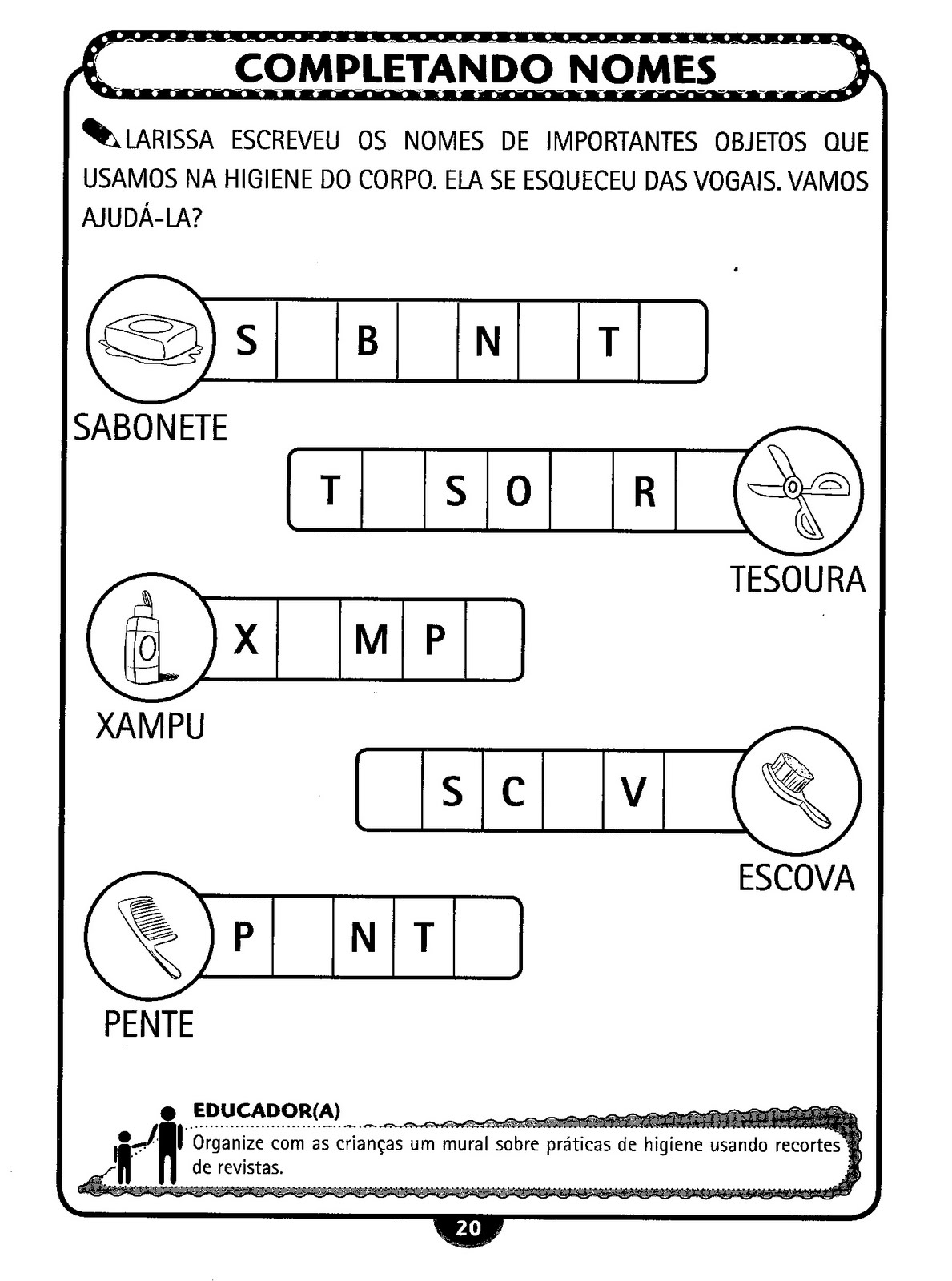 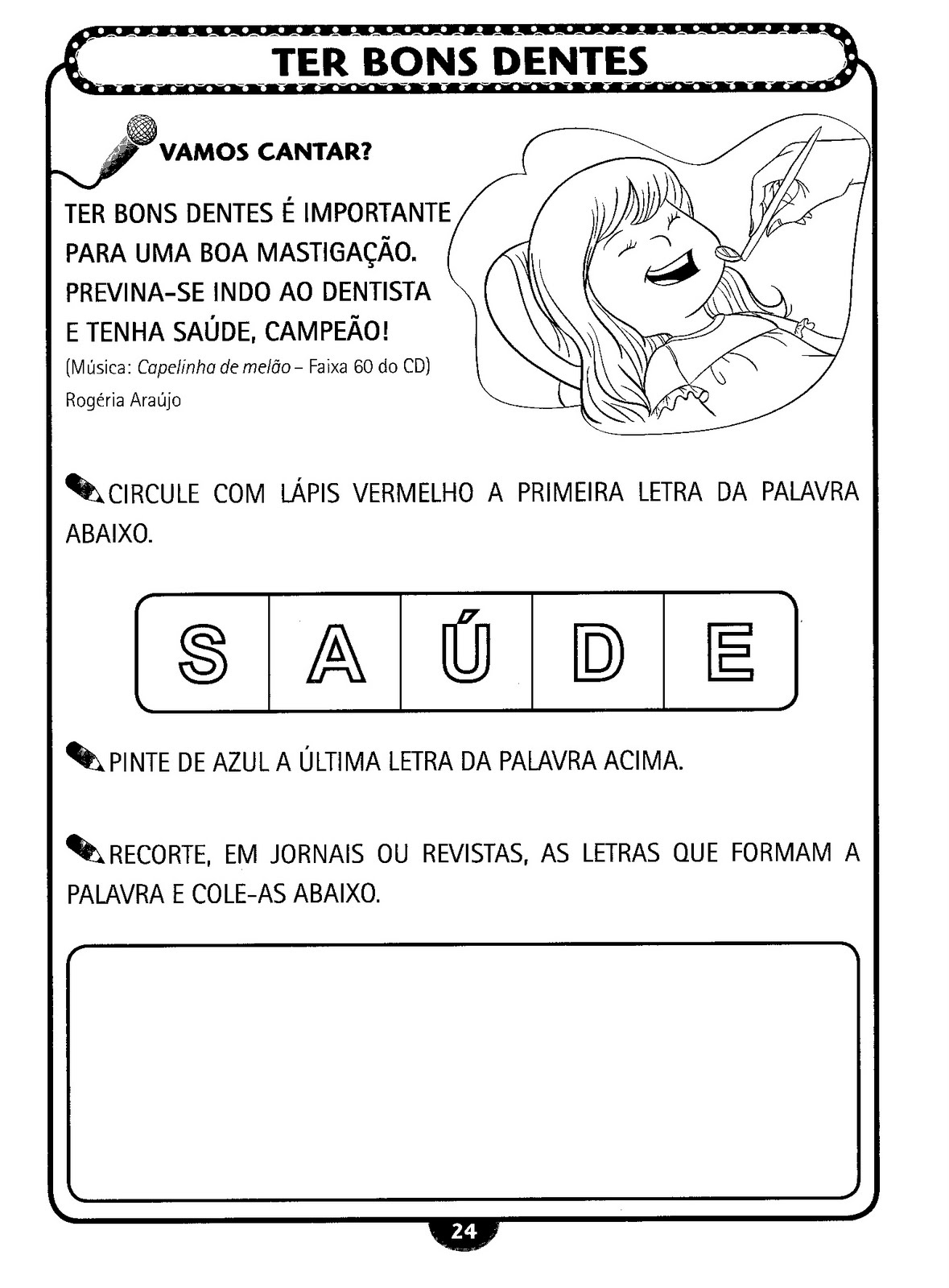 
https://professoresherois.com.br/bem-me-quer-vol-3-natureza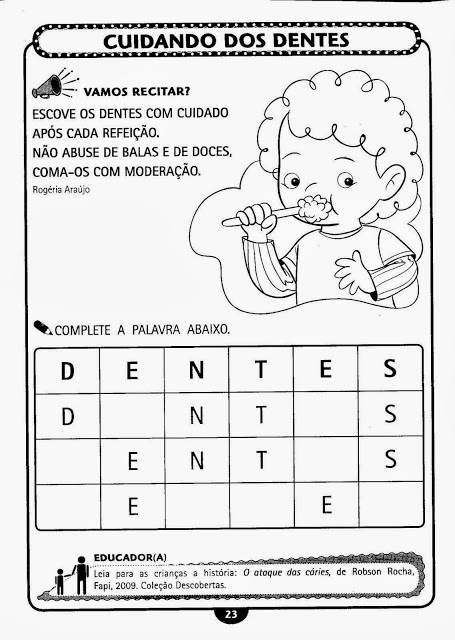  https://professoresherois.com.br/bem-me-quer-vol-3-natureza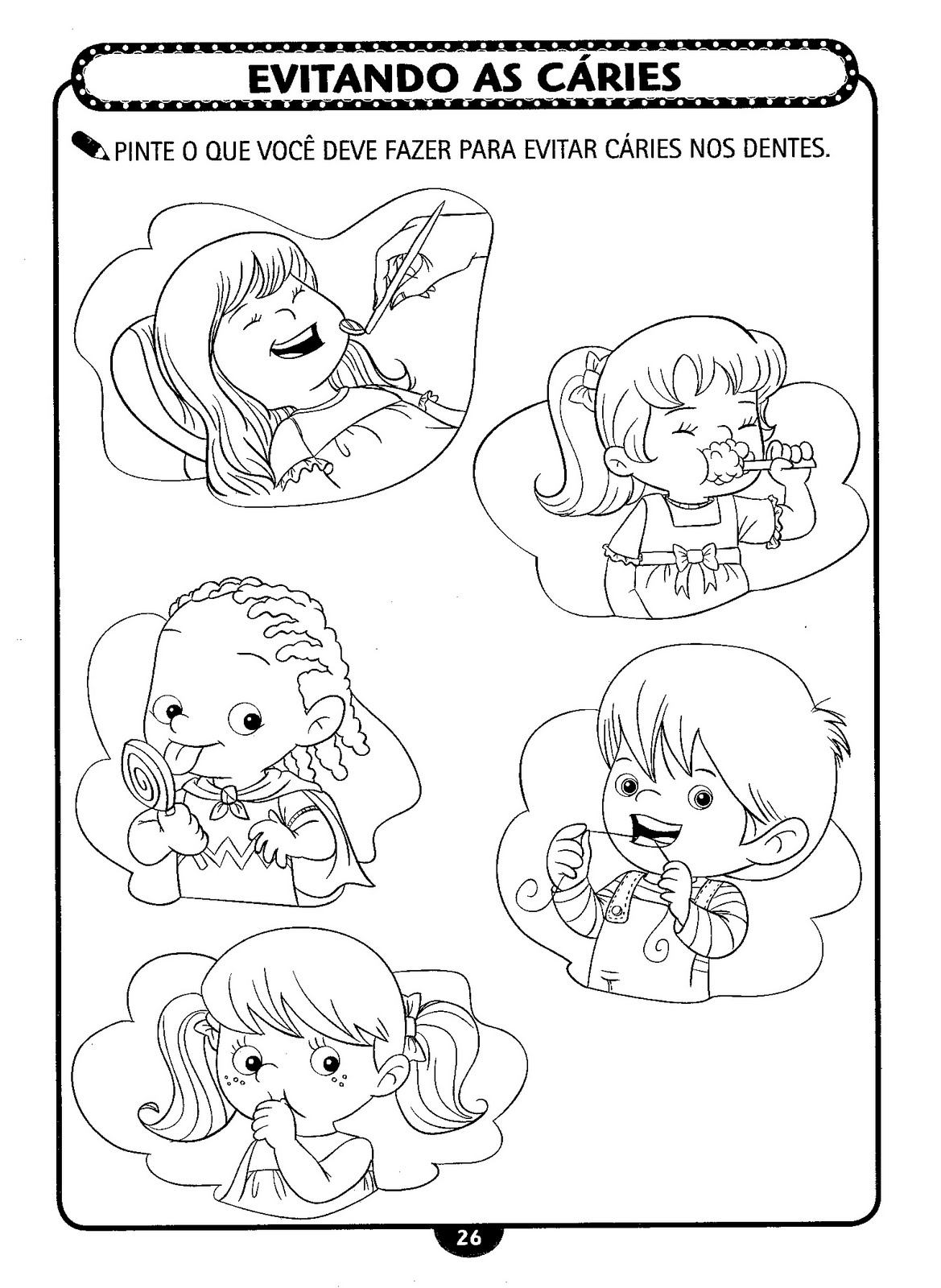 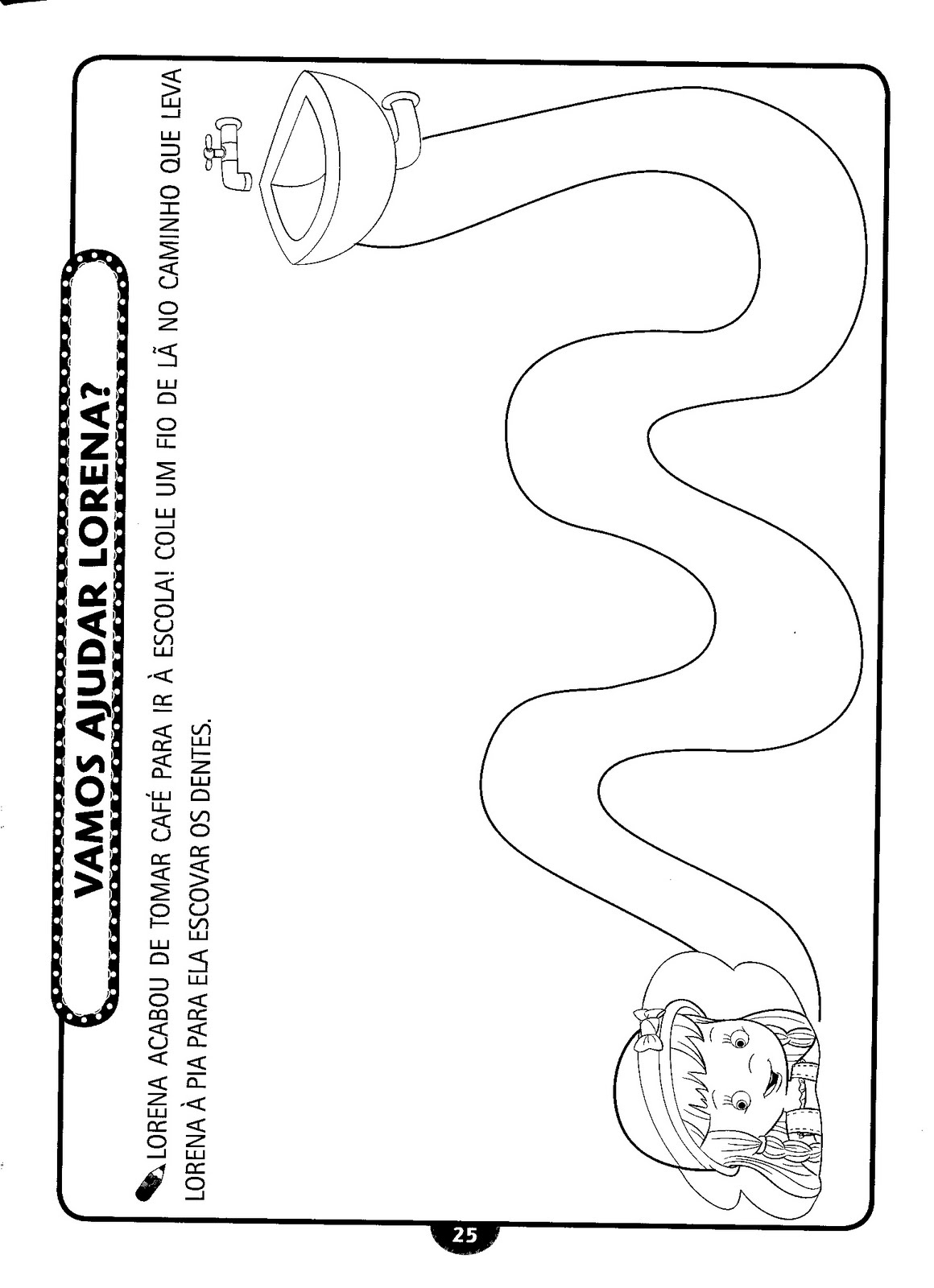 https://professoresherois.com.br/bem-me-quer-vol-3-natureza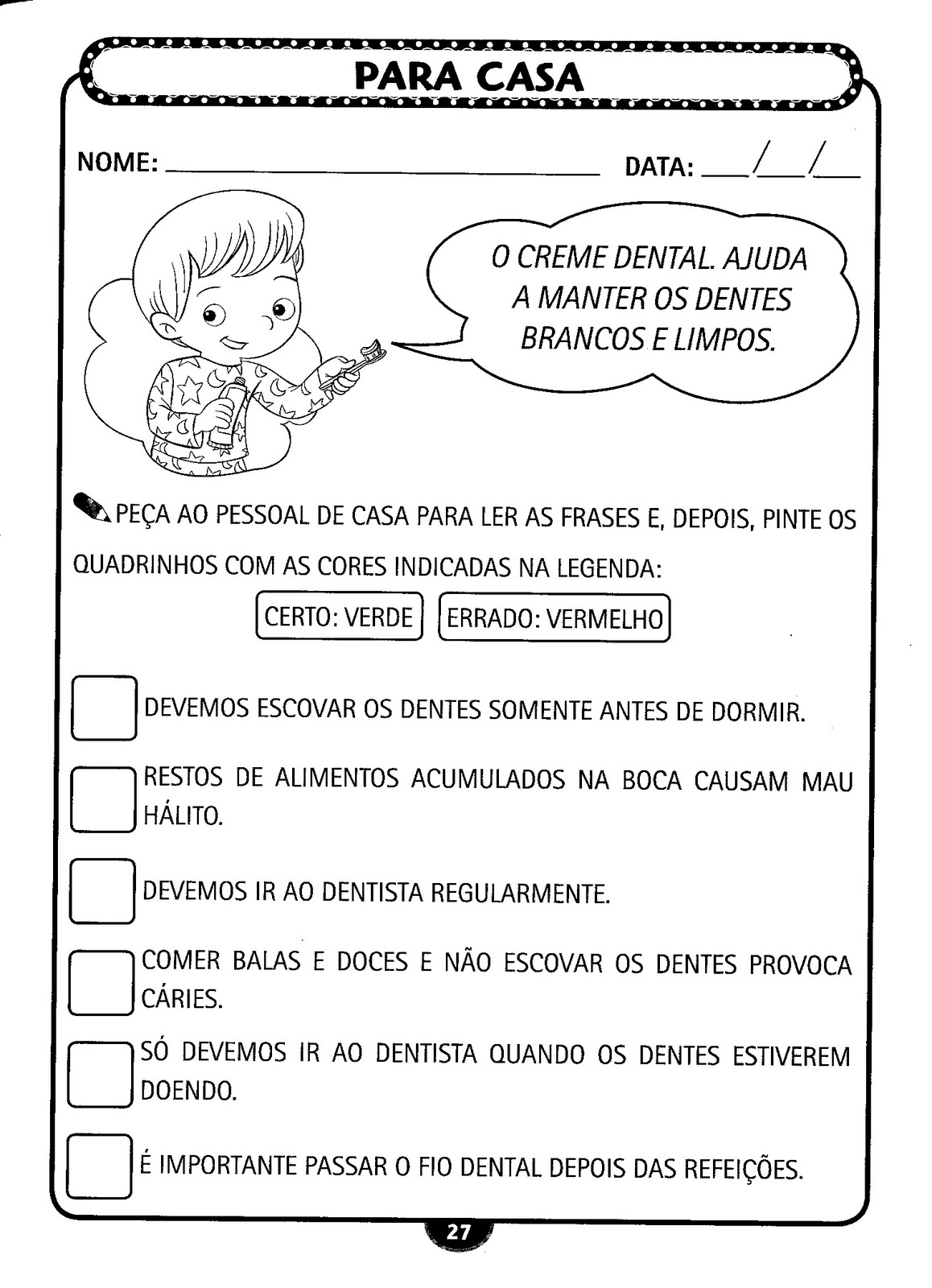 https://professoresherois.com.br/bem-me-quer-vol-3-naturezaATIVIDADES LÚDICAS:Objetivos:Criar hábitos de higiene;Conscientizar as crianças sobre as necessidadse de se manterem limpos os locais onde vivemos;Oralidade sobre a importância da higiene para o  nosso desenvolvimento.Recadinho das educadoras:
Querida criança! Logo tudo isso vai passar e estaremos juntos novamente. Saudades de vocês. ❤ 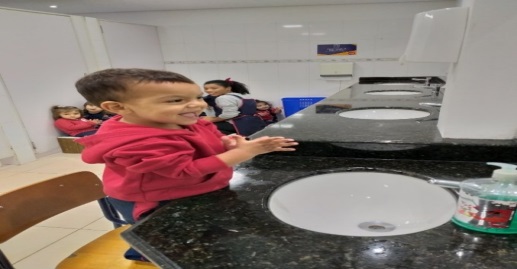 https://www.google.comMATERIAL:SABONETE LIQUIDO;ORIENTAR COMO LAVAR AS MÃOS;FAZER CONFORME A IMAGEM. https://www.google.com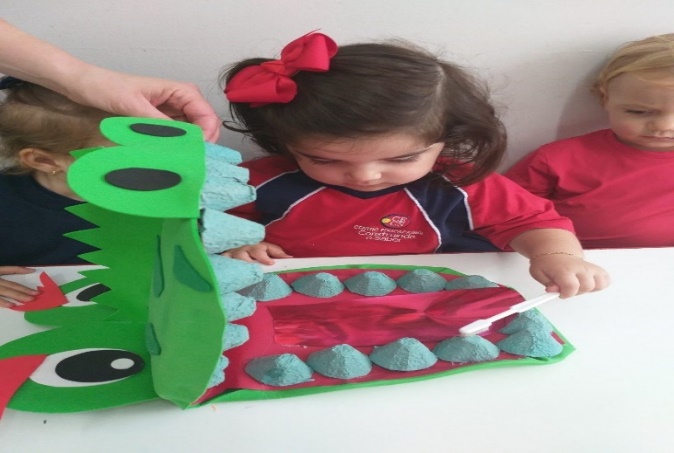 MATERIAL:CAIXA DE OVO;E.V.A ;ESCOVA DE DENTE;ORIENTAR COMO ESCOVAR CORRETAMENTE OS DENTES;FAZER CONFORME A IMAGEM.